Estado do Rio Grande do Sul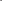 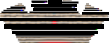 Câmara de Vereadores de Getúlio Vargas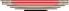 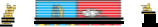 Rua Irmão Gabriel Leão, nº 681 – Fone/Fax: (54) 334 1-3889 CEP 99.900-000 – Getúlio Vargas – RS www.getuliovargas.rs.leg.br | camaragv@camaragv.rs.gov.br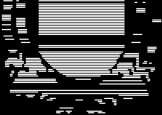 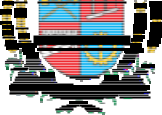 DECRETO LEGISLATIVO N° 011/2019, de 21 de novembro de 2019.Aprova	a	concessão	de	títulohonorífico de “Cidadão Honorário”de Getúlio Vargas ao Senhor AltairJoão Scalco.Considerando todos os Vereadores tendo concordado com o nome sugerido para receber o Título de Cidadão Honorário;Considerando o cumprimento de todos os requisitos constantes nos Decretos Legislativos n.º 006/11 e 005/12.Dinarte Afonso Tagliari Farias, Presidente da Mesa Diretora da Câmara de Vereadores de Getúlio Vargas, Estado do Rio Grande do Sul, no uso de suas atribuições legais, e, em conformidade com o dispos to no artigo 69 do Regimento Interno, DECRETA:Art. 1.º - O título de Cidadão Honorário de Getúlio Vargas ano 2019 será concedido ao Senhor Altair João Scalco .Art. 2.° - A homenagem, objeto do presente Decret o Legislativo, será realizada no dia 12 de dezembro de 2019, às 19h30mi n, no salão da F4 Eventos, juntamente com a solenidade de entrega do Troféu Destaque Econômico.Art. 3.°  - Será  entregue ao  homenageado  uma  placa  com  a  seguintemensagem:	“O Poder Legislativo de Getúlio Vargas, observando os trâmites legais e alegislação  pertinente  concede  título  de  “Cidadão  Ho	norário  de  Getúlio  Vargas”  aoSenhor Altair João Scalco, por ter escolhido nosso Município para viver e investir”.Art. 4.° - As despesas decorrentes deste Decreto Le gislativo correrão por conta da seguinte dotação orçamentária:01 Legislativa01031 Ação Legislativa0103100001 Execução da Ação Legislativa0131000012.003 RECEPÇÃO E HOMENAGENS A AUTORIDADES3.3.90.31.00.0000 PREMIAÇÕES CULTURAIS E ARTISTICASArt.  5.°  -  Este  Decreto  Legislativo  entra  em  vigor	na  data  da  suapublicação.CÂMARA DE VEREADORES DE GETÚLIO VARGAS, 21 de novem	bro de 2018.Dinarte Afonso Tagliari Farias,Presidente.Domingo Borges de Oliveira,1.º Secretário.Registre-se e publique-se.Cristiane Piccoli Dalapria,Diretora Administrativa.